ИНФОРМАЦИЯ ОБ УЧИТЕЛЯХ Бронникова Людмила Ивановна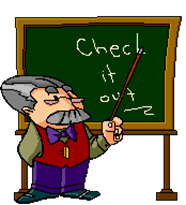 учитель английского языка, стаж работы 44 года, высшая категория.Позднякова Нина Владимировнаучитель английского языка, стаж работы 38 лет, высшая категория.Покрепо Наталья Викторовнаучитель начальных классов, стаж работы  23 года, высшая категория.Брахнова Ирина Анатольевнаучитель начальных классов, стаж работы  20 лет, высшая категория.Комбарова Татьяна Викторовнапсихолог, стаж работы  17  лет, высшая категорияСуетина Марина Валерьевнапедагог-психолог, стаж работы  11  лет, высшая категория